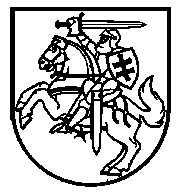 LIETUVOS RESPUBLIKOS ŠVIETIMO, MOKSLO IR SPORTO MINISTERIJABiudžetinė įstaiga, A. Volano g. 2, 01124 Vilnius, tel. (8 5) 219 1225/219 1152, el. p. smmin@smm.lt, http://www.smm.lt. Duomenys kaupiami ir saugomi Juridinių asmenų registre, kodas 188603091.Atsisk. sąsk. LT30 7300 0100 0245 7205 „Swedbank“, AB, kodas 73000____________________________________________________________________________________________________________________Lietuvos Respublikos švietimo, mokslo ir sporto ministerija (toliau – Ministerija), atsižvelgdama į galimus švietimo pagalbos ir nemokamo maitinimo teikimo trikdžius (jei mokymas pasibaigus mokinių atostogoms bus organizuojamas nuotoliniu būdu), taip pat į NVO vaikams konfederacijos, Lietuvos socialinių pedagogų asociacijos, VšĮ "Atsigręžk į vaikus" kreipimąsi, kreipiasi į savivaldybių administracijų švietimo padalinius, profesinio mokymo įstaigas.Dėl švietimo pagalbos teikimo (jei mokymas bus organizuojamas nuotoliniu būdu), pažymime, kad siūlome švietimo įstaigoms esant poreikiui teikti švietimo pagalbą vaikams, ją teikti suderinus su tėvais (globėjais, rūpintojais) pasitelkiant švietimo įstaigai ir tėvams (globėjams, rūpintojams) prieinamas elektroninio ryšio priemones (pvz., video konsultacijas).  Pažymime, kad savivaldybių administracijų švietimo padalinių, švietimo įstaigų prašoma pradėti rengtis organizuoti mokymą (tame tarpe ir švietimo pagalbos teikimą) nuotoliniu būdu: įvertinti, ar yra vaikų, mokinių,  kurie namuose  neturi prieigos prie skaitmeninių išteklių ir negalės jų panaudoti  ugdymo procese; įvertinti galimybę tam tikram laikui išduoti įstaigos turimą kompiuterį, planšetę ar kitą įrangą (telefoną); įvertinti galimybę galimai su švietimo įstaigos steigėjo pagalba trumpam laikui išsinuomoti reikiamą įrangą.Dėl mokinių nemokamo maitinimo organizavimo (jei mokymas bus organizuojamas nuotoliniu būdu), Lietuvos Respublikos socialinės apsaugos ir darbo ministerija kovo 12 d. yra išplatinusi kreipimąsi į savivaldybių administracijas, kuriame rekomenduoja ugdymo proceso metu (ir organizuojant ugdymą nuotoliniu būdu) tęsti mokinių nemokamą maitinimą išduodant maisto davinius. Ministerija pritaria šiai rekomendacijai. Taip pat pažymime, kad pagal Lietuvos Respublikos sveikatos apsaugos ministro 2011 m. lapkričio 11 d. įsakymo Nr. V-964 „Dėl vaikų maitinimo organizavimo tvarkos aprašo patvirtinimo“ 17 punktą, vaikų maitinimai gali būti organizuojami išduodant maisto davinius, skirtus maitinti ne mokykloje. Pažymime, kad pagal Lietuvos Respublikos socialinės paramos mokiniams įstatymo 12 straipsnio 5 dalį, nemokami pietūs ir pusryčiai nemokamą maitinimą gaunantiems mokiniams mokyklų steigėjų nustatyta tvarka gali būti teikiami ir poilsio, švenčių bei atostogų dienomis per mokslo metus.Savivaldybių administracijų švietimo padalinių maloniai prašome šia informacija pasidalinti su savo savivaldybėje veikiančiomis švietimo įstaigomis.Asta Dilytė, tel. (85) 2191186, el. p. Asta.Dilyte@smm.ltSavivaldybių administracijų švietimo padaliniamsProfesinio mokymo įstaigomsKopija:Lietuvos Respublikos socialinės apsaugos ir darbo ministerijaiTarpžinybinei vaiko gerovės tarybaiNVO vaikams konfederacijaiLietuvos socialinių pedagogų asociacijaiVšĮ "Atsigręžk į vaikus"   2020 -    -     Nr.      Į 2020-03-16 Nr. LSPA III-1DĖL Švietimo pagalbos ir nemokamo maitinimo teikimoŠvietimo, mokslo ir sporto ministrasAlgirdas Monkevičius